  Nieuw lid	  Bestaand lid Contactgegevens lidVoornaam*	..........................................................................................................................Naam*	..........................................................................................................................Geslacht	..........................................................................................................................Geboortedatum*	..........................................................................................................................E-mail*	..........................................................................................................................Gsm*	..........................................................................................................................Telefoon thuis	..........................................................................................................................Straat + nr*	..........................................................................................................................Postcode + gemeente*	..........................................................................................................................Naam ouder 1	..........................................................................................................................E-mail ouder 1	..........................................................................................................................Gsm-nummer ouder 1	..........................................................................................................................Naam ouder 2	..........................................................................................................................E-mail ouder 2	..........................................................................................................................Gsm-nummer ouder 2	..........................................................................................................................Is er al een ander lid ingeschreven op hetzelfde adres?  Ja  	  NeeTe betalen bedrag  € 36 eerste lid  € 24 tweede lid zelfde adres/inschrijving na 15 maartBetaald?  Ja, cash  Ja, overgeschreven  Nee, gaat overschrijven  Nee, gaat nog cash betalenIndien je moeite hebt om dit lidgeld te betalen, kan je altijd contact opnemen met iemand van de leiding.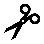 Door in te schrijven als KLJ-lid ga je akkoord met de privacyverklaring van KLJ & Groene Kring vzwNa te lezen op www.klj.be/privacy Het gebruik van foto’sHet lid verleent hierbij aan de lokale KLJ-afdeling het recht om foto’s, die gemaakt worden door of in opdracht van de afdeling tijdens een activiteit van die afdeling, te publiceren in alle publicaties van de lokale afdeling. Die publicaties kunnen zowel op papier als elektronisch zijn, ongeacht de vorm van de drager m.i.v. de websites. Reproductie is onbeperkt toegelaten binnen deze publicaties.  Ja	  NeeHet lid verleent hierbij aan KLJ & Groene Kring vzw het recht om de foto’s, die gemaakt worden door of in opdracht van de lokale afdeling of KLJ & Groene Kring vzw tijdens activiteiten georganiseerd door KLJ, te publiceren op volgende wijze: algemeen gebruik in het kader van alle publicaties van KLJ en Groene Kring vzw, zowel op papier als elektronisch, ongeacht de vorm van de drager m.i.v. de websites. Reproductie is onbeperkt toegelaten binnen deze publicaties.  Ja	  NeeVoor het gebruik van groepsfoto’s, genomen tijdens KLJ-activiteiten, hebben we in principe geen  toestemming nodig. Wil je dit toch niet? Laat het ons weten.  Ik wil niet op groepsfoto’s staan.Datum	Handtekening lid/ouder/voogdDoor in te schrijven als KLJ-lid ga je akkoord met de privacyverklaring van KLJ & Groene Kring vzwNa te lezen op www.klj.be/privacy 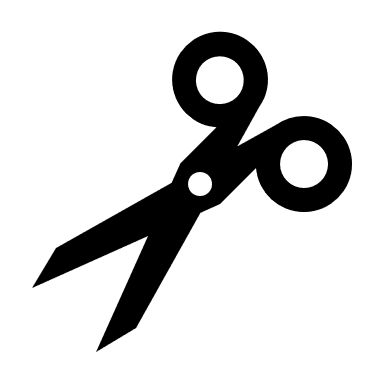 Inschrijving
Gelieve het lidgeld te storten op BE70 7343 6800 0225 met de mededeling “INSCHRIJVING WERKJAAR 2023/2024 + NAAM KIND”